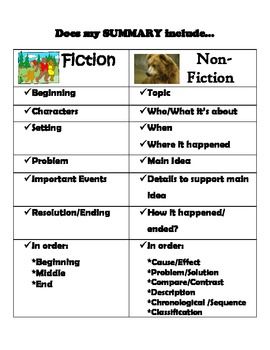 Elective, 3rd Period, 4th Quarter 2019-2020, Ms. Angell, April 27th –  May 1st State Standards Focus:Math: EnrichmentLanguage Arts: AnalysisFinal Products – After watching 6 TED Ed Riddles:Write a brief statement about what each of the TED Ed’s is about.Make a rating of how interesting each of the TED Ed’s are (1-5, 5 being best).Write a summary/explanation of two, with a diagram or picture to help explain the two videos.You may choose your own – here are a few suggestions (not necessarily the best choice for you – pick what interests you! ):The Sea Monster Riddle, The Dragon Jousting Riddle, The Time Travel Riddle,Think Like a Coder, How to Play a Rubik’s Cube Like a Piano, The Secret Werewolf Riddle…Search key terms: TED Ed riddles, TED Ed math problems, Ted Ed Brain teasers…https://ed.ted.com/series/math-in-real-life Grading: regular rubricturning in product: turned into Williams, or photographed and sent to cangell@tusd.netQuestions: cangell@tusd.net Email anytime of course, but online hours I will be actively replying in real time will be 11am - 1:00pm (and checking email frequently)